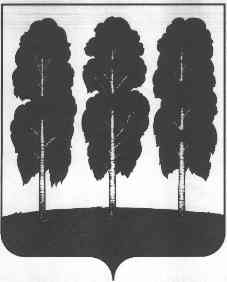 АДМИНИСТРАЦИЯ БЕРЕЗОВСКОГО РАЙОНАХАНТЫ-МАНСИЙСКОГО АВТОНОМНОГО ОКРУГА – ЮГРЫПОСТАНОВЛЕНИЕот  27.06.2022                                                    	   № 918пгт. БерезовоО внесении изменений в постановление администрации Березовского района от 24.09.2021 №1154 «Об управлении муниципальным долгом Березовского района и осуществления муниципальных заимствований»В целях приведения нормативного правового акта администрации Березовского района в соответствие с действующим законодательством:1. Внести в приложение к постановлению администрации Березовского района от 24.09.2021 №1154 «Об управлении муниципальным долгом Березовского района и осуществлении муниципальных заимствований» следующие изменения:1.1. В подпункте 4 пункта 2.3 раздела 2 слова «по муниципальным гарантиям» заметить словами «, вытекающих из муниципальных гарантий»; 1.2. в подпункте 2 пункта 2.4 раздела 2 слова «по муниципальным гарантиям» заметить словами «, вытекающих из муниципальных гарантий»;1.3. в пункте 5.3 раздела 5 после слов «и объемов погашения долговых обязательств района» дополнить словами «, за исключением объема не использованного на конец соответствующего года остатка бюджетного кредита, привлеченного на финансовое обеспечение реализации инфраструктурных проектов,».2. Опубликовать настоящее постановление в газете «Жизнь Югры» и разместить на официальном веб-сайте органов местного самоуправления Березовского района.3. Настоящее постановление вступает в силу после его официального опубликования и распространяется на правоотношения, возникшие с 01.01.2022. Глава района                               	                                                             П.В.Артеев